Halaman PengesahanTelah Diuji dan Disahkan  Laporan Tugas Akhir yang Berjudul “Pemanas Mode ON/OFF Menggunakan AT90S2313 (Perangkat Lunak)” Dihadapan Tim Penguji Sekolah Tinggi Manajemen Informatika dan Komputer AKAKOM YOGYAKARTA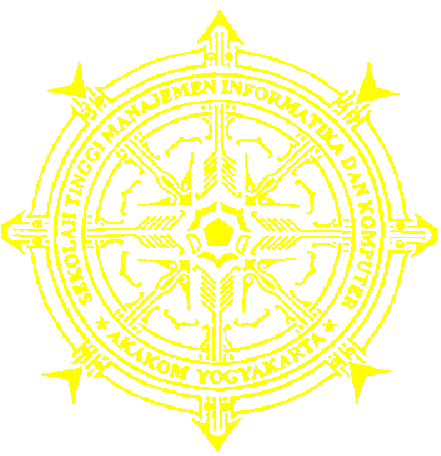 	Hari	: Rabu	Tanggal	: 08 Agustus 2007	Pukul	: 11.05Mengetahui :	Penguji 1 	: Berta Bednar, S. Si., M.T. (…………………)	Penguji 2 	: L.N. Harnaningrum,S. Si., M. Kom. (……………….)	Ketua Jurusan Teknik Komputer	Dosen Pembimbing	Berta Bednar, S.Si., M.T.	Drs. Moch. Basor